26.04.2017  № 1016Об утверждении Плана мероприятий по проведению на территории города Чебоксары в 2017 году Года экологииВ соответствии с Указом Президента Российской Федерации от 01.08.2015 № 392 «О проведении в Российской Федерации Года особо охраняемых природных территорий», Указом Президента Российской Федерации от 05.01.2016 № 7 «О проведении в Российской Федерации Года экологии» администрация города Чебоксары п о с т а н о в л я е т:Утвердить прилагаемый план мероприятий по проведению на территории города Чебоксары в 2017 году Года экологии (далее – План).Структурным подразделениям администрации города Чебоксары, предприятиям и организациям независимо от форм собственности принять активное участие в реализации мероприятий Плана и обеспечить своевременное выполнение мероприятий, предусмотренных Планом.Управлению по связям со СМИ и молодежной политики администрации города Чебоксары опубликовать данное постановление в средствах массовой информации.Контроль за исполнением  настоящего постановления возложить на заместителя главы администрации города по вопросам ЖКХ Александрова Г.Г. Глава администрации города Чебоксары	       А.О. ЛадыковУТВЕРЖДЕНпостановлением администрации города Чебоксарыот 26.04.2017 № 1016П Л А Нмероприятий по проведению на территории города Чебоксары в 2017 году Года экологии_______________________________________________________Чăваш РеспубликиШупашкар хулаАдминистрацийěЙЫШĂНУ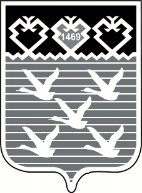 Чувашская РеспубликаАдминистрациягорода ЧебоксарыПОСТАНОВЛЕНИЕ№п/пНаименование мероприятияСроки
 проведенияИсточники финансированияОтветственные исполнители1.Организация в городе Чебоксары осенних и весенних экологических мероприятий по посадке зеленых насаждений и очистке территории городаапрель-майсентябрь-октябрь2017 г.Бюджет города Чебоксары в рамках реализации муниципальной программы города Чебоксары «Развитие потенциала природно-сырьевых ресурсов и повышение экологической безопасности в городе Чебоксары» на 2014-2020 годыАдминистрация города Чебоксары, администрации районов города Чебоксары, МБУ «Управление экологии города Чебоксары»1.1Посадка зеленых насаждений на территории города (300 деревьев, 3000 кустарников)апрель-майсентябрь-октябрь2017 г.Бюджет города Чебоксары в рамках реализации муниципальной программы города Чебоксары «Развитие потенциала природно-сырьевых ресурсов и повышение экологической безопасности в городе Чебоксары» на 2014-2020 годыМБУ «Управление экологии города Чебоксары», администрации районов города Чебоксары, учреждения предприятия и организации, управляющие организации1.2Закладка новых и реконструкция существующих  озелененных зон на территории городаапрель-майсентябрь-октябрь2017 г.Бюджет города Чебоксары в рамках реализации муниципальной программы города Чебоксары «Развитие потенциала природно-сырьевых ресурсов и повышение экологической безопасности в городе Чебоксары» на 2014-2020 годыАдминистрации районов города Чебоксары, МБУ «Управление экологии города Чебоксары»1.3Ликвидация выявленных мест захламлений на территории городаапрель-майсентябрь-октябрь2017 г.Бюджет города Чебоксары в рамках реализации муниципальной программы города Чебоксары «Развитие потенциала природно-сырьевых ресурсов и повышение экологической безопасности в городе Чебоксары» на 2014-2020 годыАдминистрации районов города Чебоксары, МБУ «Управление экологии города Чебоксары»1.4Проведение экологических акций по очистке территории города от мусора (250 акций с участием студенческой молодежи, общественных организаций, предприятий организаций всех форм собственности и горожан)апрель-майсентябрь-октябрь2017 г.Бюджет города Чебоксарыв рамках реализации муниципальной программы города Чебоксары «Развитие потенциала природно-сырьевых ресурсов и повышение экологической безопасности в городе Чебоксары» на 2014-2020 годы Администрации районов города Чебоксары, МБУ «Управление экологии города Чебоксары»2.Организация мероприятий по сбору на утилизацию ртутьсодержащих ламп, приборов, отработанных батареек и аккумуляторов(18000 шт.)январь –декабрь 2017 г.Бюджет города Чебоксары в рамках реализации муниципальной программы города Чебоксары «Развитие потенциала природно-сырьевых ресурсов и повышение экологической безопасности в городе Чебоксары» на 2014-2020 годыМБУ «Управление экологии города Чебоксары», учреждения предприятии и организации города3.Рекультивация санкционированной свалки твердых коммунальных отходов г. Чебоксары январь –декабрь .за счет средств  федерального бюджетаАдминистрация г. Чебоксары МБУ «Управление ЖКХ и благоустройства» города ЧебоксарыМБУ «Управление экологии города Чебоксары4.Реализация  мероприятий по содержанию прибрежных зон малых рек, в рамках муниципальной программыапрель-октябрь .Бюджет города Чебоксары в рамках реализации муниципальной программы города Чебоксары «Развитие потенциала природно-сырьевых ресурсов и повышение экологической безопасности в городе Чебоксары» на 2014-2020 годыМБУ «Управление экологии города Чебоксары»5.Проведение природоохранных работ по содержанию и благоустройству родников, прудов, озер, установка аншлаговянварь –декабрь  .Бюджет города Чебоксары МБУ «Управление ЖКХ и благоустройства» города Чебоксары6.Мероприятия по содержанию и благоустройству лесных массивовянварь –декабрь  .Бюджет города ЧебоксарыМБУ «Управление экологии города Чебоксары»6.1Организация вывоза ТКО с контейнеров, установленных в лесных массивах, в том числе и Заволжьяянварь –декабрь .Бюджет города Чебоксары в рамках реализации муниципальной программы города Чебоксары «Развитие потенциала природно-сырьевых ресурсов и повышение экологической безопасности в городе Чебоксары» на 2014-2020 годыМБУ «Управление экологии города Чебоксары», Заволжское территориальное управление6.2Организация мероприятий по содержанию лесных массивов переданных из гослесфонда в муниципальную собственность в целях рекреации (площадью - 313 Га)апрель –декабрь Бюджет города ЧебоксарыМБУ «Управление экологии города Чебоксары»7.Мероприятия по благоустройству территории городаянварь –декабрь Бюджет города ЧебоксарыМБУ «Управление ЖКХ и благоустройства» города Чебоксары, Администрации районов города Чебоксары7.1Посадка цветников и установка вазонов (Предприятия и учреждения города по согласованию)май – июнь .За счет средств предприятий и организацийМБУ «Управление ЖКХ и благоустройства» города Чебоксары, Администрации районов города Чебоксары7.2Ремонт ранее установленных МАФ на озелененных и внутридворовых  территориях январь-декабрь .Бюджет города Чебоксары, за счет средств управляющих организаций, ТСЖ, предприятий и организацийМБУ «Управление ЖКХ и благоустройства», города Чебоксарыуправляющие организации7.3Проведение смотра-конкурса ТОС на «Лучший двор», «Лучшая улица», «Двор в котором мы живем», проведение фестиваля Цветочных композиций среди ТОСов с награждением победителейоктябрь 2017 г.Бюджет города ЧебоксарыАдминистрации районов города Чебоксары7.4Городской конкурс проектов по благоустройству территории «Арт-ландшафт»Май-сентябрь .Бюджет города ЧебоксарыУправление образования администрации города Чебоксары8.Проведение экологических акцийянварь –декабрь Бюджет города ЧебоксарыМБУ «Управление экологии города Чебоксары», Администрации районов города Чебоксары8.1Проведение Всероссийской добровольческой акции «Весенняя неделя добра»Апрель 2017 г.Бюджет города ЧебоксарыАдминистрации районов города Чебоксары, Управление по связям со СМИ и молодежной политики администрации города Чебоксары8.2Проведение санитарных четверговапрель-майсентябрь-октябрь2017г.Бюджет города ЧебоксарыМБУ «Управление экологии города Чебоксары», Администрации районов г. Чебоксары, предприятия, организации, учреждения и службы города, 8.3Проведение экологических акций «Зеленая Россия», «Чистый лес», «Нашим рекам – чистые берега», «Мы за чистый город», «Весенний мойдодыр»апрель-майсентябрь-октябрь2017 г.Бюджет города Чебоксары в рамках реализации муниципальной программы города Чебоксары «Развитие потенциала природно-сырьевых ресурсов и повышение экологической безопасности в городе Чебоксары» на 2014-2020 годыУправление по связям со СМИ и молодежной политики администрации города Чебоксары, администрации районов г. Чебоксары, МБУ «Управление экологии города Чебоксары»8.4Проведение праздника древонасаждения, в рамках акции «Посади и вырасти своё дерево»апрель-май .Бюджет города Чебоксары в рамках реализации муниципальной программы города Чебоксары «Развитие потенциала природно-сырьевых ресурсов и повышение экологической безопасности в городе Чебоксары» на 2014-2020 годы«Управление экологии города Чебоксары»Администрации районов города Чебоксары, ЗТУ, МБУ 8.5Проведение в городе Чебоксары Всероссийских Дней защиты от экологической опасностиапрель-июнь 2017 г.Бюджет города Чебоксары муниципальной программы города Чебоксары «Развитие потенциала природно-сырьевых ресурсов и повышение экологической безопасности в городе Чебоксары» на 2014-2020 годыУправление образования администрации города Чебоксары, Управление культуры администрации города Чебоксары, администрации районов города Чебоксары, МБУ «Управление экологии города Чебоксары»9.Организация мероприятий по экологическому просвещению населенияянварь –декабрь Бюджет города ЧебоксарыАдминистрация г. Чебоксары, администрации районов города Чебоксары, МБУ «Управление экологии города Чебоксары»9.1Информационно-образовательная и просветительская работа с населением через СМИ (ТВ, радио, газеты, сайт, городские рекламно-информационные щиты)январь-декабрь 2017 г.Бюджет города Чебоксары в рамках реализации муниципальной программы города Чебоксары «Развитие потенциала природно-сырьевых ресурсов и повышение экологической безопасности в городе Чебоксары» на 2014-2020 годыУправление по связям со СМИ и молодежной политики администрации города Чебоксары, администрации районов города Чебоксары, МБУ «Управление экологии города Чебоксары», СМИ9.2Создание баннера «2017 – Год экологии в России» на официальных сайтах администрации города Чебоксары, администрации города Чебоксары, МБУ «Управление экологии г. Чебоксары» и регулярное его наполнение январь-декабрь  2017 г.Бюджет города ЧебоксарыАдминистрация г. Чебоксары, администрации районов города Чебоксары, МБУ «Управление экологии города Чебоксары»9.3Выпуск экологического  дневника в газете «Чебоксарские новости» (4 выпуска)в течение годаБюджет города Чебоксары в рамках реализации муниципальной программы города Чебоксары «Развитие потенциала природно-сырьевых ресурсов и повышение экологической безопасности в городе Чебоксары» на 2014-2020 годыМБУ «Управление экологии города Чебоксары»9.4Выпуск  информационного раздаточного материала, посвященного дню экологииянварь-июнь 2017 г.Бюджет города Чебоксары в рамках реализации муниципальной программы города Чебоксары «Развитие потенциала природно-сырьевых ресурсов и повышение экологической безопасности в городе Чебоксары» на 2014-2020 годыМБУ «Управление экологии города Чебоксары»9.5Проведение городских, районных конференций, конкурсов, семинаров, круглых столов, совещаний, классных часов, видеоуроков, экологических экскурсий, экологические игры, праздников и выставок по эколого-натуралистическому направлениюв течение годаБюджет города Чебоксары в рамках реализации муниципальной программы города Чебоксары «Развитие потенциала природно-сырьевых ресурсов и повышение экологической безопасности в городе Чебоксары» на 2014-2020 годыУправление образования администрации города Чебоксары, Управление культуры администрации города Чебоксары, Управление по связям со СМИ и молодежной политики администрации города Чебоксары, администрации районов города, ЗТУ, МБУ «Управление экологии города Чебоксары»9.6Фотовыставки  «Красива моя Родина», «Край родной, навек любимый»в течение годаБюджет города ЧебоксарыУправление образования администрации города Чебоксары